Recycling Sort Pre-Assessment Answer KeyTrash or Recycle?Instructions: Sort by deciding if each picture can be recycled or is waste and goes in the trash.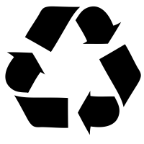 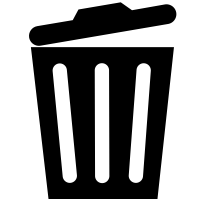 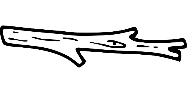 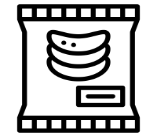 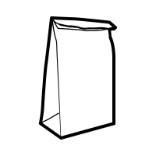 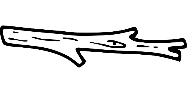 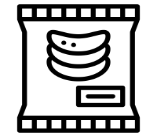 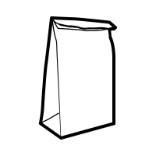 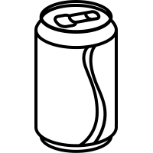 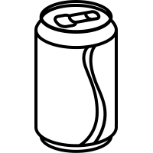 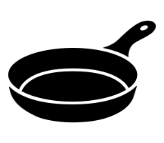 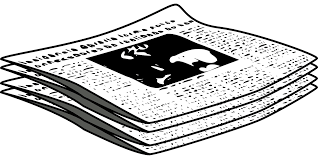 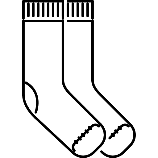 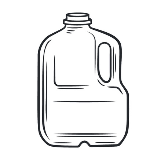 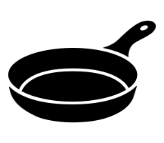 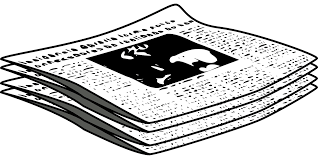 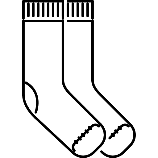 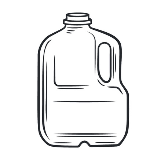 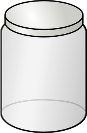 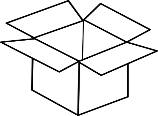 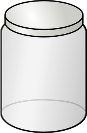 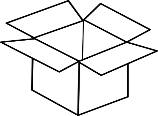 Reduce - Reuse – RecycleInstructions: Sort the sentences by deciding if it is an example of reducing, reusing, or recycling.I can save the Earth by…Answers vary by student.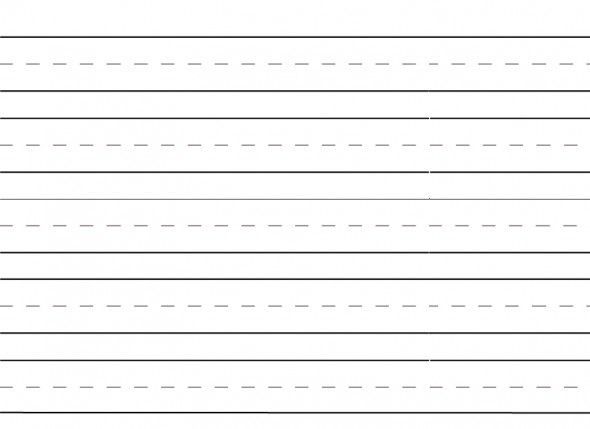 